DIGIMONEY MASTERNODE SETUPCOLD WALLET ON WINDOWS WITH LINUX VPSThis tutorial shows the steps required to setup your Digimoney Masternode on a Linux server andrun your wallet on a Windows operating system as the controller.REQUIREMENTS• 2500 DGM• Linux, Windows and network knowledge, if you don’t have basic windows,linux and network ask some friend who you trust because the process includes sensitive information.• SSH Client to connect to your server + root accesswww.putty.org• VPS Linux serverUBUNTU 16.0.4 64 Bits operating system Recommended1 GHZ CPU1 GB RAMFixed Ip address, if you have a dynamic you have to reconfigure the parameters if it change.VERY IMPORTANT : FIREWALL MUST ALLOW CONNECTIONS ON PORT 33290  Create Swap file if you have less than 2GB RAM, follow the bellow procedures using root user.dd if=/dev/zero of=/swapfile bs=1024 count=2097152chmod 0600 /swapfilemkswap /swapfileswapon /swapfileedit /etc/fstab to include the following entry:/swapfile          swap            swap    defaults        0 0PREPARING THE MASTERNODE SERVER (VPS LINUX)Open a shell and type the following commands to install the dependencies needed for thedigimoney daemon:sudo apt-get updatesudo apt-get install build-essential libtool automake autoconfsudo apt-get install autotools-dev autoconf pkg-config libssl-devsudo apt-get install libgmp3-dev libevent-dev bsdmainutils libboost-all-devsudo add-apt-repository ppa:bitcoin/bitcoinsudo apt-get updatesudo apt-get install libdb4.8-dev libdb4.8++-devsudo apt-get install libminiupnpc-devsudo apt-get install gitINSTALLING THE DEAMON (VPS LINUX)It is recommended to build your wallet from source available on Github. For the purpose of this tutorial, we will install the digimoney deamon from Github.Type the following commands:git clone https://github.com/juninhodecio/digimoney.gitAfter finishing go to the digimoney folder and execute the commands:cd digimoney/cd src/make -f makefile.unixcp digimoneyd /usr/binCreate the file/root/.digimoney/digimoney.conf use your favorite editorinclude the lines:  feel free to change username and passwordrpcuser=digimoneyrpcrpcpassword=anypasswordrpcallowip=127.0.0.1listen=1server=1daemon=1staking=0Important information here:If your VPS provider assign an internal(non valid) IP to your network interface you have to include the parameter:masternodeaddr=yourexternalip:33290Examples:Amazon AWS – parameter required because an internal IP (172.31.x.x) is assigned to the network interfaceVultr – parameter NOT required because the valid external IP is assigned to the network interface  Save and start the daemon for the 1st timedigimoneydDigimoney server startingWait for syncdigimoneyd getinfo{    "version" : "v1.0.0.3-60010-dgm1",    "protocolversion" : 60010,    "walletversion" : 60000,    "balance" : 0.00000000,    "darksend_balance" : 0.00000000,    "newmint" : 0.00000000,    "stake" : 0.00000000,    "blocks" : 7320,    "timeoffset" : 0,    "moneysupply" : 575305.00000000,    "connections" : 3,    "proxy" : "",    "ip" : "0.0.0.0",    "difficulty" : 4658.41159174,    "testnet" : false,    "keypoololdest" : 1516739225,    "keypoolsize" : 101,    "paytxfee" : 0.00001000,    "mininput" : 0.00000000,    "errors" : ""}VERY IMPORTANT : FIREWALL MUST ALLOW CONNECTIONS ON PORT 33290Before proceed you have to make sure the firewall is ok.You can use http://ping.eu/port-chk/ put your vps ip address and port 33290If you have firewall problems fix before proceeding to the next step. PREPARING THE LOCAL WALLET (WINDOWS)The local wallet installed on your local machine (Windows) acts as the controller wallet for yourmasternode. It contains the masternode settings and can activate your remote masternode onyour VPS.In the Digimoney Core wallet, go to “help > debug windows – debug console” and type:getnewaddress MN1Go to “Send” and send EXACTLY 2500 DGM to the earlier generated address.Now go to Debug console and type:masternode outputsYou should see something like “<collateralTXID>” : “<TXINDX>”, the <collateralTXID> is a longalphanumerical string, whereas the <TXINDX> is a small number, usually 1 or 0.*** Take a note of this information.In the “ Debug console” type:masternode genkey*** Take a note of this information.Now go to “masternode > my masternodes > create” and add the parameters: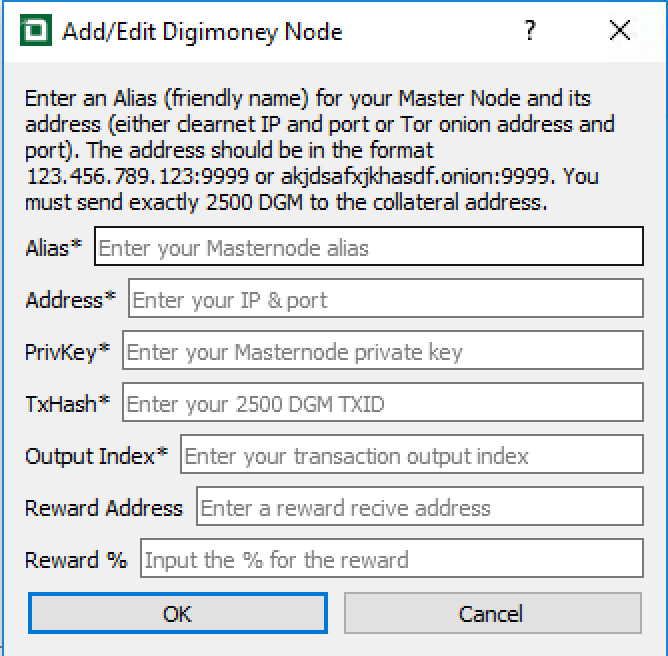 <alias>: Any name can be given – let’s use MN1 here<VPS IP:33290>: The external IP address of your remote VPS and port 33290<privkey>: The key you generated earlier when typing masternode genkeyin the debug console.<TxHash>: The long alphanumerical string when typing masternode outputsin the debug console.<OutputIndex>: The small number when typing masternode outputs in the debugconsole.Save the file and close the Digimoney Core wallet.Go back to your VPS Linux server Edit the file /root/.digimoney/digimoney.conf use your favorite editorinclude the lines:masternode=1masternodeprivkey=masternodeprivkeywhere masternodeprivkey is the key you generated earlier when typing masternode genkeyin the debug console.Save the modificationsStop daemon – digimoneyd stopStart daemon – digimoneyd startGo back to your windows wallet My masternodes tab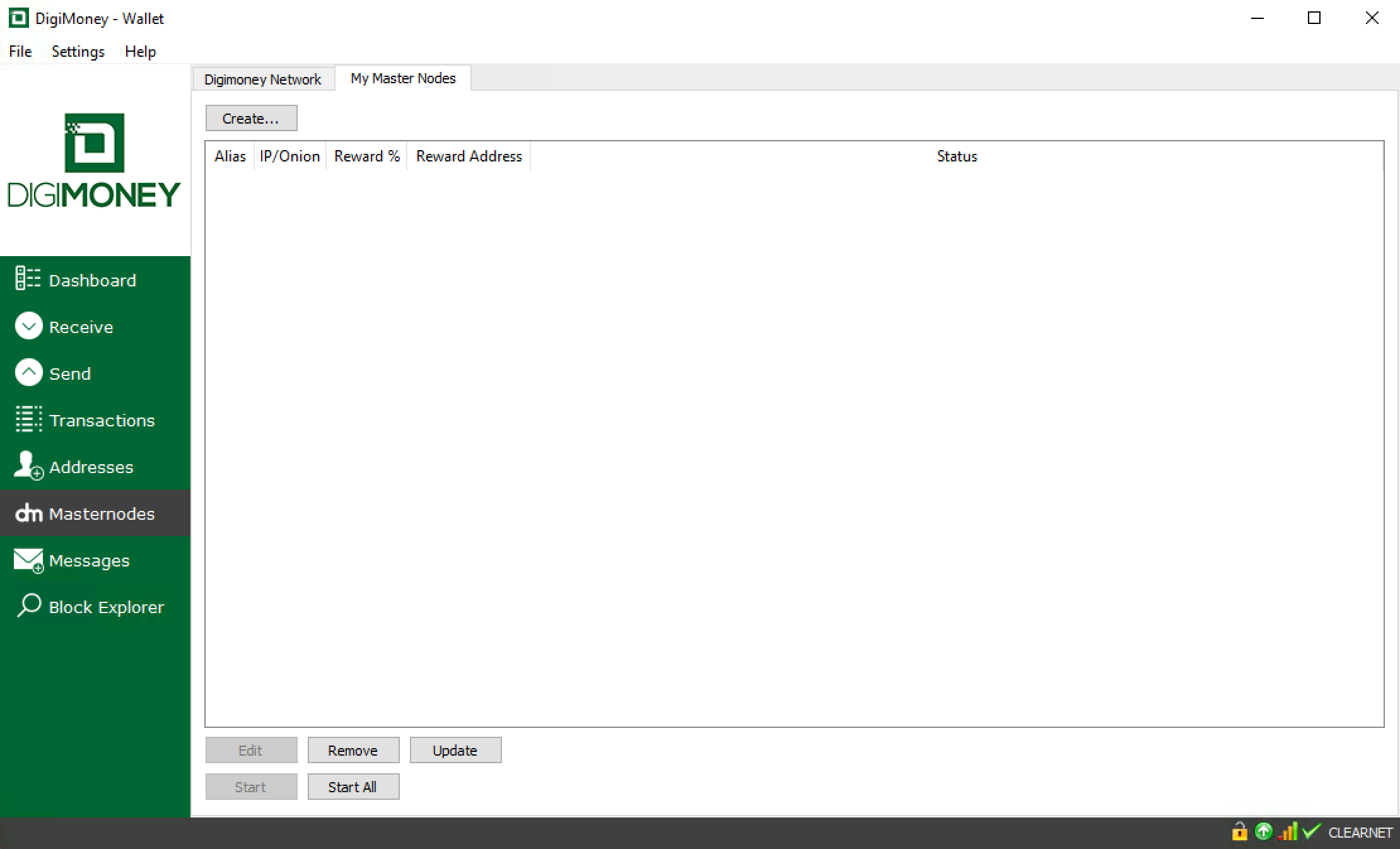 click update, select your masternode and click start.DIGIMONEY MASTERNODE LINUX HOT SETUPHOT WALLET ON LINUX VPS OR LOCAL SETUPThis tutorial shows the steps required to setup your Digimoney Masternode on a Linux VPS or local, your coins and masternode use the same wallet, you need only 1 wallet to complete the setup.REQUIREMENTS• 2500 DGM• Linux, Windows and network knowledge, if you don’t have basic windows,linux and network ask some friend who you trust because the process includes sensitive information.• SSH Client to connect to your server + root accesswww.putty.org• VPS Linux serverUBUNTU 16.0.4 64 Bits operating system Recommended1 GHZ CPU1 GB RAMFixed Ip address, if you have a dynamic you have to reconfigure the parameters if it changes.VERY IMPORTANT : FIREWALL MUST ALLOW CONNECTIONS ON PORT 33290  Create Swap file if you have less than 2GB RAM, follow the bellow procedures using root user.dd if=/dev/zero of=/swapfile bs=1024 count=2097152chmod 0600 /swapfilemkswap /swapfileswapon /swapfileedit /etc/fstab to include the following entry:/swapfile          swap            swap    defaults        0 0PREPARING THE MASTERNODE SERVER (VPS LINUX)Open a shell and type the following commands to install the dependencies needed for thedigimoney daemon:sudo apt-get updatesudo apt-get install build-essential libtool automake autoconfsudo apt-get install autotools-dev autoconf pkg-config libssl-devsudo apt-get install libgmp3-dev libevent-dev bsdmainutils libboost-all-devsudo add-apt-repository ppa:bitcoin/bitcoinsudo apt-get updatesudo apt-get install libdb4.8-dev libdb4.8++-devsudo apt-get install libminiupnpc-devsudo apt-get install gitINSTALLING THE DEAMON (VPS LINUX)It is recommended to build your wallet from source available on Github. For the purpose of this tutorial, we will install the digimoney deamon from Github.Type the following commands:git clone https://github.com/juninhodecio/digimoney.gitAfter finishing go to the digimoney folder and execute the commands:cd digimoney/cd src/make -f makefile.unixcp digimoneyd /usr/binCreate the file/root/.digimoney/digimoney.conf use your favorite editorinclude the lines:  feel free to change username and passwordrpcuser=digimoneyrpcrpcpassword=anypasswordrpcallowip=127.0.0.1listen=1server=1daemon=1Important information here:If your VPS provider assign an internal(non valid) IP to your network interface you have to include the parameter:masternodeaddr=yourexternalip:33290Examples:Amazon AWS – parameter required because an internal IP (172.31.x.x) is assigned to the network interfaceVultr – parameter NOT required because the valid external IP is assigned to the network interface  Save and start the daemon for the 1st timedigimoneydDigimoney server startingWait for syncdigimoneyd getinfo{    "version" : "v1.0.0.3-60010-dgm1",    "protocolversion" : 60010,    "walletversion" : 60000,    "balance" : 0.00000000,    "darksend_balance" : 0.00000000,    "newmint" : 0.00000000,    "stake" : 0.00000000,    "blocks" : 7320,    "timeoffset" : 0,    "moneysupply" : 575305.00000000,    "connections" : 3,    "proxy" : "",    "ip" : "0.0.0.0",    "difficulty" : 4658.41159174,    "testnet" : false,    "keypoololdest" : 1516739225,    "keypoolsize" : 101,    "paytxfee" : 0.00001000,    "mininput" : 0.00000000,    "errors" : ""}VERY IMPORTANT : FIREWALL MUST ALLOW CONNECTIONS ON PORT 33290Before proceed you have to make sure the firewall is ok.You can use http://ping.eu/port-chk/ put your vps ip address and port 33290If you have firewall problems fix before proceeding to the next step. Generate masternode address:digimoneyd getnewaddress MN1Go to “Send” and send EXACTLY 2500 DGM to the earlier generated address.Generate masternode keymasternode genkey*** Take a note of this information.Go back to your Linux server Edit the file /root/.digimoney/digimoney.conf use your favorite editorinclude the lines:masternode=1masternodeprivkey=masternodeprivkey where masternodeprivkey is the key you generated earlier when typing masternode genkeyin the debug console.Save the modificationsStop daemon – digimoneyd stopStart daemon – digimoneyd startStart the masternodedigimoneyd masternode startDIGIMONEY MASTERNODE WINDOWS HOT SETUPHOT WALLET ON WINDOWS VPS OR LOCAL SETUPThis tutorial shows the steps required to setup your Digimoney Masternode on a WINDOWS VPS or local, your coins and masternode use the same wallet, you need only 1 wallet to complete the setup.Download windows wallet and extract to your preferred location.https://s3.amazonaws.com/digimoney/wallets/digimoney-qt_win.zipStart the wallet and wait the sync process.VERY IMPORTANT : FIREWALL MUST ALLOW CONNECTIONS ON PORT 33290Before proceed you have to make sure the firewall is ok.You can use http://ping.eu/port-chk/ put your vps ip address and port 33290If you have firewall problems fix before proceeding to the next step.Generate masternode address:Go to Receive > New address and create a new addressGo to “Send” and send EXACTLY 2500 DGM to the earlier generated address.Generate masternode keyGo to help > debug window > console and type masternode genkey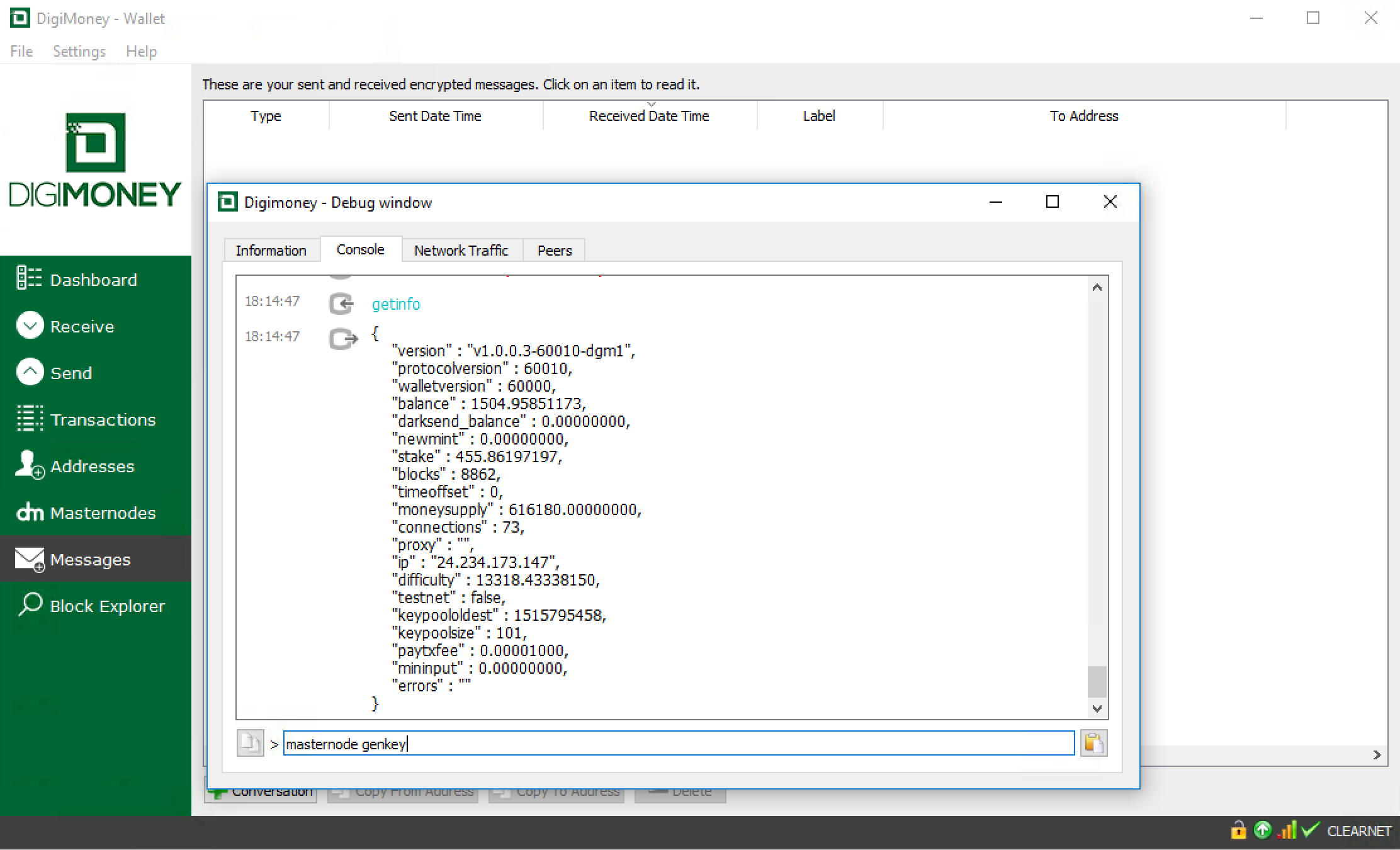 *** Take a note of this information.Go to the digimoney.conf location :Change the windows configuration to show hidden files and foldersC:\Users\XXX\AppData\Roaming\DigimoneyWhere XXX = your windows username Edit the file digimoney.conf include the lines:rpcuser=digimoneyrpcrpcpassword=anypasswordrpcallowip=127.0.0.1listen=1server=1daemon=1masternode=1masternodeprivkey=masternodeprivkey where masternodeprivkey is the key you generated earlier when typing masternode genkeyin the debug console.Save the modificationsImportant information here:If your VPS provider assign an internal(non valid) IP to your network interface you have to include the parameter:masternodeaddr=yourexternalip:33290Examples:Amazon AWS – parameter required because an internal IP (172.31.x.x) is assigned to the network interfaceVultr – parameter NOT required because the valid external IP is assigned to the network interfaceClose wallet and start again to activate the parameters.Go to debug console again and typemasternode start